1. SOLICITANTE: 2. OBJETO DE COMUNICACIÓN 3. PERSONA CEDENTE DEL CRÉDITO HORARIO 4. PERSONA BENEFICIARIA DE LA CESIÓN DEL CRÉDITO HORARIO (solo en caso de cesión nominal)5.  DOCUMENTOS QUE SE ACOMPAÑAN: En _____________________,  ____ de ____________________  de _________ (FIRMA DE LA PERSONA SOLICITANTE)La información de este formulario se integrará en el Registro de Órganos de Representación. El responsable de dicho fichero es la Dirección General competente en materia de Función Pública, ante la cual  se podrán  ejercer los derechos de acceso, rectificación, cancelación y oposición, en aplicación de la Ley Orgánica 15/1999, de 13 de diciembre de Protección de Datos de Carácter personal. La inscripción en dicho registro supone la aceptación de los términos de uso del mismo de acuerdo con lo dispuesto en la Orden de 12 de mayo de 2014,  de la Consejería de Economía y Hacienda, por la que se regula la organización y el funcionamiento del Registro de Órganos de Representación del Personal al servicio del sector público de la Comunidad Autónoma de la Región de Murcia REGISTRO DE ÓRGANOS DE REPRESENTACIÓN.- DIRECCIÓN GENERAL DE FUNCIÓN.- CONSEJERÍA DE ECONOMÍA, HACIENDA Y ADMINISTRACIÓN DIGITAL 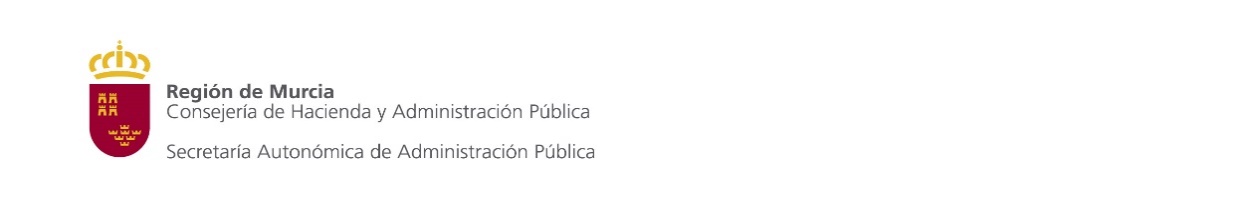 Región de MurciaConsejería de Economía, Hacienda y Administración DigitalANEXO IV: COMUNICACIÓN ASIENTO REGISTRAL CESIÓN CRÉDITOS HORARIOSAPELLIDOS:APELLIDOS:APELLIDOS:NOMBRE:NOMBRE:NOMBRE:NOMBRE:NOMBRE:NIF:REPRESENTACIÓN QUE OSTENTA (Responsable de la bolsa de créditos horarios, en su caso):REPRESENTACIÓN QUE OSTENTA (Responsable de la bolsa de créditos horarios, en su caso):REPRESENTACIÓN QUE OSTENTA (Responsable de la bolsa de créditos horarios, en su caso):REPRESENTACIÓN QUE OSTENTA (Responsable de la bolsa de créditos horarios, en su caso):REPRESENTACIÓN QUE OSTENTA (Responsable de la bolsa de créditos horarios, en su caso):REPRESENTACIÓN QUE OSTENTA (Responsable de la bolsa de créditos horarios, en su caso):REPRESENTACIÓN QUE OSTENTA (Responsable de la bolsa de créditos horarios, en su caso):REPRESENTACIÓN QUE OSTENTA (Responsable de la bolsa de créditos horarios, en su caso):REPRESENTACIÓN QUE OSTENTA (Responsable de la bolsa de créditos horarios, en su caso):SINDICATO: SINDICATO: SINDICATO: SINDICATO: SINDICATO: CIF:CIF:CIF:CIF:CALLE/PLAZA: CALLE/PLAZA: CALLE/PLAZA: CALLE/PLAZA: NÚMERO: NÚMERO: NÚMERO: CÓDIGO POSTAL CÓDIGO POSTAL MUNICIPIO: PROVINCIA: CORREO ELECTRÓNICO:CORREO ELECTRÓNICO:CORREO ELECTRÓNICO:CORREO ELECTRÓNICO:TELÉFONOTELÉFONOTELÉFONO CESIÓN NOMINAL DE CRÉDITO HORARIO CESIÓN DE CRÉDITO HORARIO A BOLSA DE HORAS CESIÓN DE CRÉDITO HORARIO A BOLSA DE HORASORGANISMO / ENTIDAD:ORGANISMO / ENTIDAD:CIF:Norma/Convenio/Acuerdo regulador del crédito horario (en su caso), indicando la fecha de publicación en el BORM/BOE y nº Inscripción en el R.O.R: Norma/Convenio/Acuerdo regulador del crédito horario (en su caso), indicando la fecha de publicación en el BORM/BOE y nº Inscripción en el R.O.R: Norma/Convenio/Acuerdo regulador del crédito horario (en su caso), indicando la fecha de publicación en el BORM/BOE y nº Inscripción en el R.O.R: APELLIDOSAPELLIDOSAPELLIDOSNOMBRENOMBRESEXOSEXONIFDOMICILIO:DOMICILIO:DOMICILIO:DOMICILIO:DOMICILIO:DOMICILIO:TELÉFONO:TELÉFONO: Miembro Junta Personal Miembro Comité de empresa Miembro Comité de empresa Miembro Comité de empresa Delegado Sección Sindical Delegado Sección Sindical Delegado Sección Sindical Delegado Sección Sindical Delegado de Prevención Otros (indicar) Otros (indicar) Otros (indicar) Otros (indicar) Otros (indicar) Otros (indicar) Otros (indicar)CRÉDITO HORARIO DEL QUE DISPONE ________CRÉDITO HORARIO QUE CEDE: _________CRÉDITO HORARIO DEL QUE DISPONE ________CRÉDITO HORARIO QUE CEDE: _________CONFORMIDAD CON LA CESIÓN (firmar aquí)CONFORMIDAD CON LA CESIÓN (firmar aquí)CONFORMIDAD CON LA CESIÓN (firmar aquí)CONFORMIDAD CON LA CESIÓN (firmar aquí)CONFORMIDAD CON LA CESIÓN (firmar aquí)CONFORMIDAD CON LA CESIÓN (firmar aquí)APELLIDOSAPELLIDOSNOMBRENOMBRESEXOSEXONIFDOMICILIO:DOMICILIO:DOMICILIO:DOMICILIO:DOMICILIO:TELÉFONO:TELÉFONO: Miembro Junta Personal Miembro Comité de empresa Miembro Comité de empresa Delegado Sección Sindical Delegado Sección Sindical Delegado Sección Sindical Delegado Sección Sindical Delegado de Prevención Otros (indicar) Otros (indicar) Otros (indicar) Otros (indicar) Otros (indicar) Otros (indicar)EN CASO DE NO SER MIEMBRO DE ÓRGANO DE REPRESENTACIÓN: CONFORMIDAD DE LA PERSONA BENEFICIARIA DEL CRÉDITO HORARIO Autorizo el tratamiento de los datos personales incluidos en el presente formulario y su inclusión en el fichero del Registro de Órganos de Representación para la finalidad y de acuerdo con la Orden de 12 de mayo de 2014,  de la Consejería de Economía y Hacienda, por la que se regula la organización y el funcionamiento del Registro de Órganos de Representación del Personal al servicio del sector público de la Comunidad Autónoma de la Región de MurciaCONFORMIDAD DE LA PERSONA BENEFICIARIA (firmar aquí):1 2 3